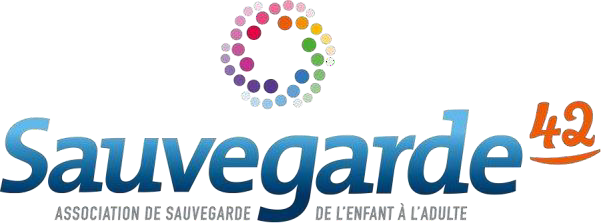 Offre d’emploi CDD (H/F)18/06/2024Réf : PPSHD Inf MNA SUD / 2024-06-18Pôle Placements Spécifiques et Hébergements Diversifiés Service Mineurs Non AccompagnésRecherche :Dans le cadre de nos activités, pour accompagner la prise en charge thérapeutique, des parcours de soin et de santé des jeunes mineurs que nous accompagnons en protection de l’enfance.1 Infirmier(e) diplômé(e) d’état (H/F) CDD à 0.70 ETP jusqu’au 14/07/2024Poste à pourvoir dès que possibleMissions :Sous la responsabilité du Chef de Service, au sein d’une équipe pluridisciplinaire, l’infirmier(e) (h/f) :Va à la rencontre du public sur les lieux de vieAccompagne les personnes à des fins de prévention et de structuration des parcours de soin, pour lever les freins à l'accès aux soins et encourager/soutenir leur réalisationTravaille en partenariat avec les intervenants sociaux du service et du département, avec les administrations et tous les acteurs de santé dans l'intérêt des usagersCoordonne les parcours de soinsAccompagne le parcours de santé chez les jeunes vers le personnel soignant compétent en cas de besoins : médecin, assistante sociale, psychologuePrend en charge des situations individuelles de jeunes nécessitant une action en matière d’éducation thérapeutiqueAssure une surveillance de l'état de santé général des jeunes mineursProcède aux soins ou gestes techniques en cas d’urgence, de prescription ou lorsque les parcours de soins des jeunes MNA ne sont pas encore structurés.Etablit un dialogue positif avec les jeunes mineurs, et des relations de confiance avec les jeunes et l’équipe éducativewww.sauvegarde42.frProfil :Diplôme d’état exigéAutonomie, sens de l’organisation, empathieCapacité à travailler en équipe pluridisciplinaireCapacité en éducation thérapeutiqueMaitrise du pack officePermis B exigéConditions du poste :Poste situé à St Etienne avec intervention occasionnelle sur le département de la LoireCDD à 0.70 ETP jusqu’au 14/07/2024Salaire indexé à la Convention Collective (CCN du 15/03/1966)Prise de poste : immédiateCandidatures :Merci d’adresser votre candidature - CV et lettre de motivation – par mail jusqu’au26/06/2024, en précisant lenuméro de l’offre : PPSHD Inf MNA SUD / 2024-06-18Contact : drh-recrutement@sauvegarde42.fr